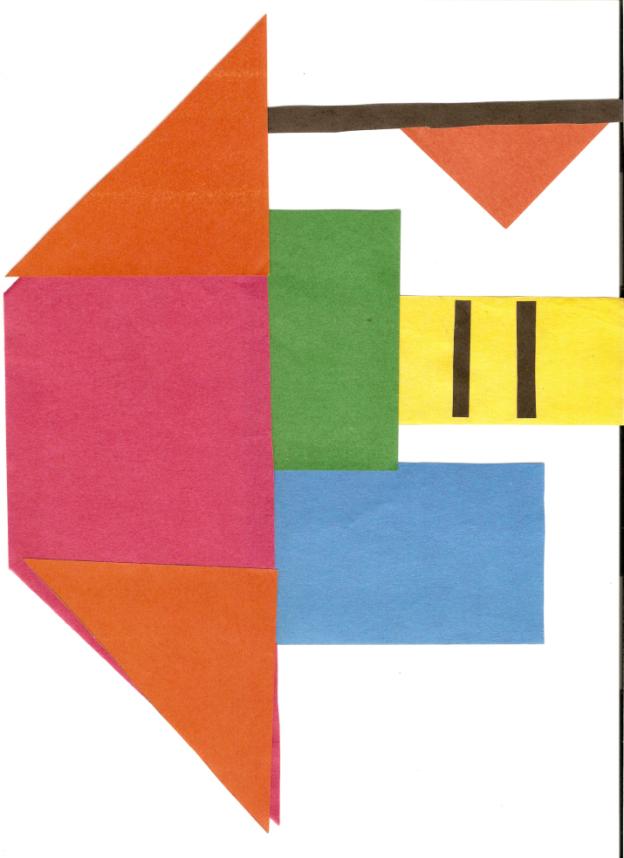 Рисунок 1.                                                            Никитина Надежда Львовна  223- 323-930_____________________________________________________________________________       Рисунок 2.                                                            Никитина Надежда Львовна  223- 323-930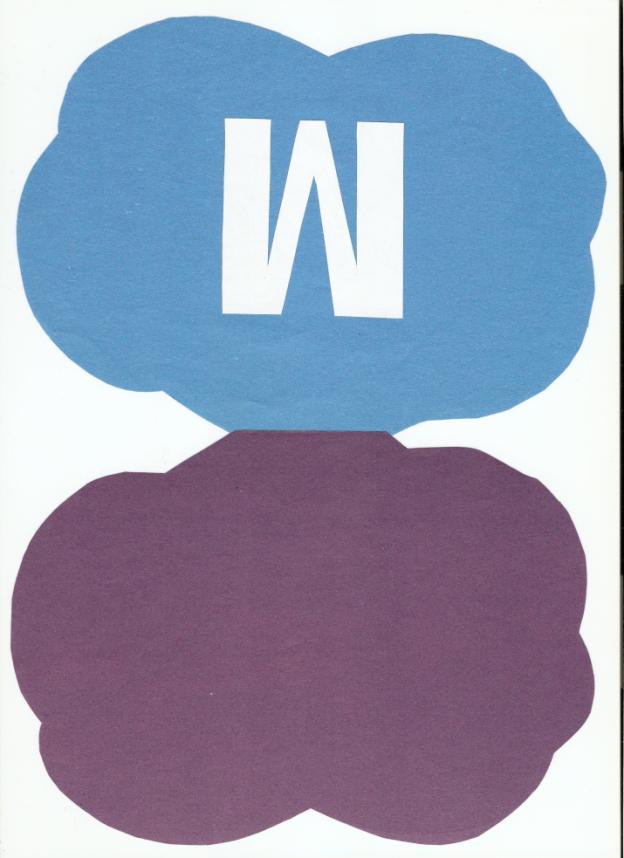 _____________________________________________________________________________       Рисунок 4.                                                     Никитина Надежда Львовна  223- 323-930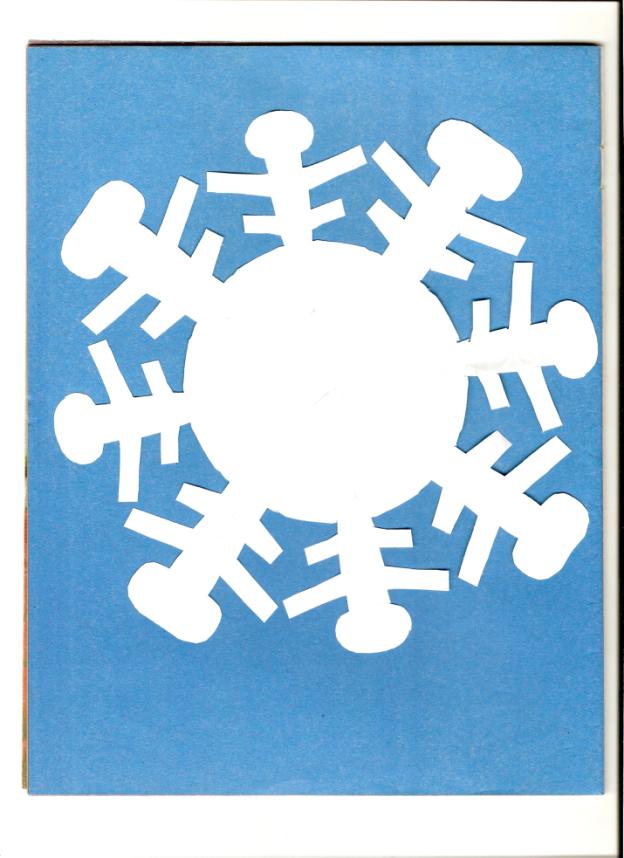 Рисунок 3.                                                           Никитина Надежда Львовна  223- 323-930Шрифт букв для нанесения на светло-голубую сторону тучек.М  О  Л  О  Д  Ц  Ы!___________________________________________________________________________ Карточки с заданиями на оборотной стороне рисунков с животными.Решите  примеры и вставьте знак     ≤,     ≥,    =.Лисица – 6+2*8                                        Белка – 7+1*7                    8*8                                                          8*7Заяц   -  3+1*5                                         Волк -  2+1*3                  4*5                                                           3*3	____________________________________________________________________                                                                          Никитина Надежда Львовна  223- 323-93Рисунки-картинки животных.                             Никитина Надежда Львовна  223- 323-930_____________________________________________________________________________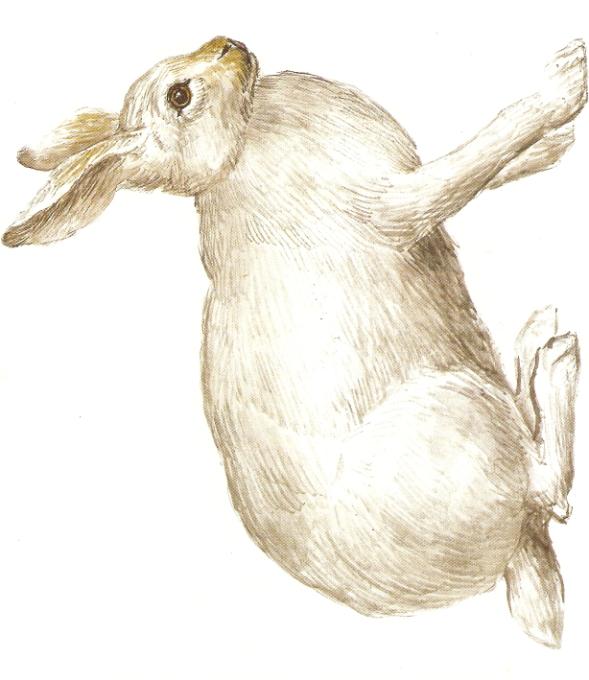 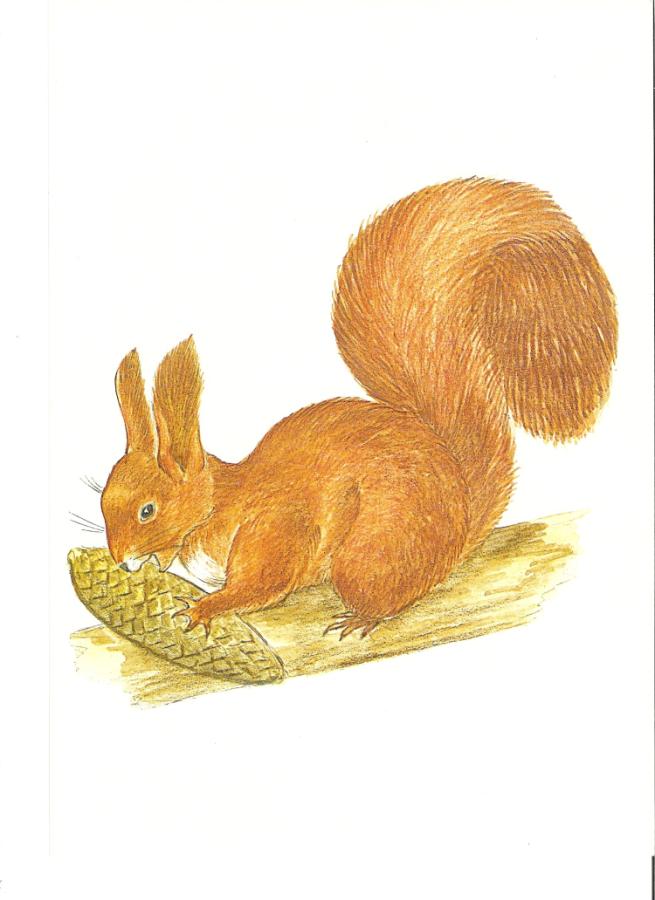 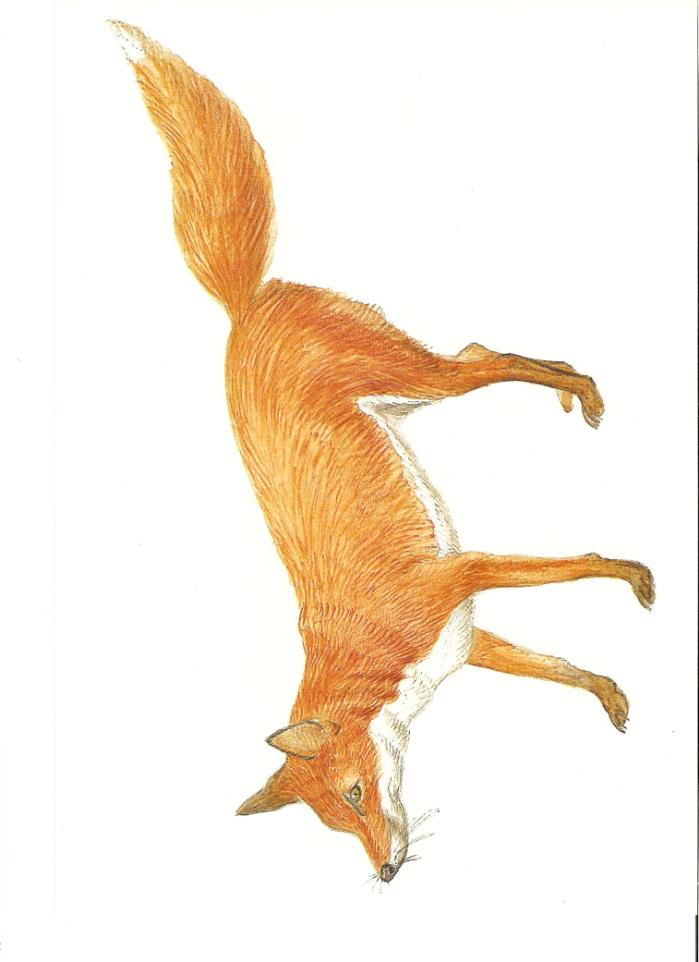 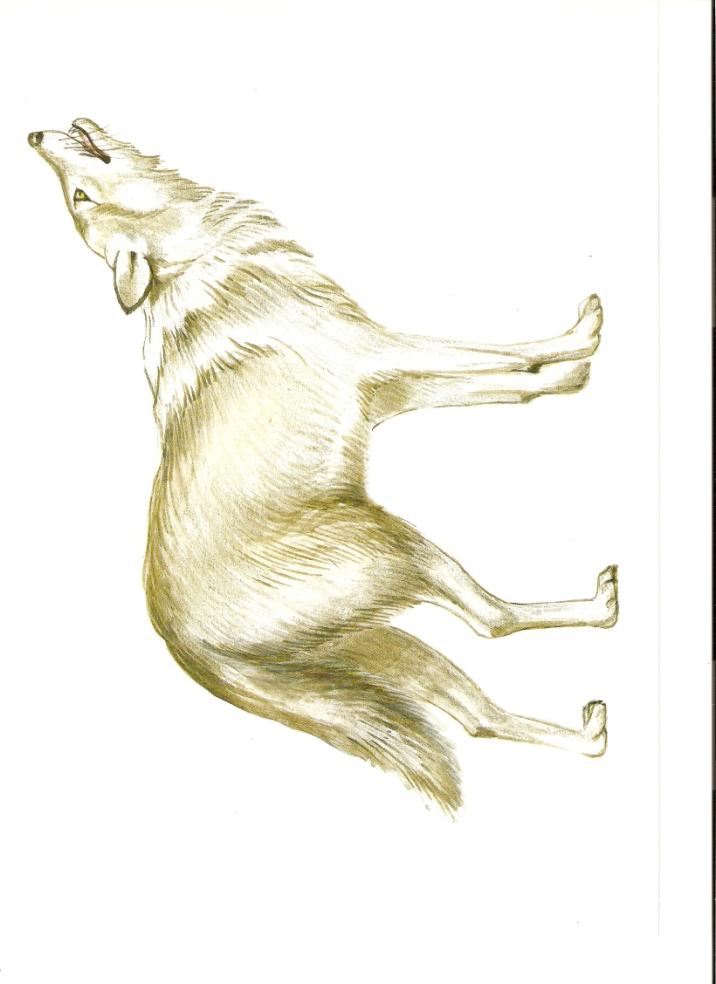 